 Renewal       New Membership       Additional Member       Transfer from  Company: Address: Mailing Address:      Tax ID:      Tel:       Fax:     Website:  Email (to be displayed in Directory):      Facebook Fanpage/LinkedIn/Twitter (optional):Country of Head Quarter:      Company size (in Vietnam) by employees:    Company size (Worldwide) by employees:  US Business Connection:  Company Ownership:         Accounting & Tax  Architecture, Engineering & Construction Agriculture Distribution & Sourcing Education & Training Energy & Environment Finance & Insurance Food & Beverage Healthcare Human Resources IT & Teleommunications Legal Manufacturing Manufacturing Suppliers & Services Media & Communications Non-Profit & Associations Other Consulting & Advisory Services  Real Estate & Property Safety, Security, Inspection, Certification & Investigation Transport, Logistics & Relocations Travel, Tourism & Recreation Wholesale & Retail Goods Other: Standard Membership Package Application Fee                              VND   2,650,000 (Only applied for new joined member) Company Member/Associate	VND 18,000,000 (5 Representatives) NGO Member 			VND 18,000,000 (5 Representatives) Non-Resident Member		VND 18,000,000 (5 Representatives) Additional Representative		VND   3,700,000 Senior Professional Member         VND   6,300,000 (Application Fee is waived) Young Professional Member	VND   6,300,000 (Application Fee is waived) Individual Member                         VND  11,000,000(Click HERE for more information about types of membership)Your company can upgrade to Premium Membership Package at any time: (Click HERE for full benefits) Diamond Corporate Member 	VND 470,000,000* (Up to 22 representatives) Gold Corporate Member		VND 352,500,000* (Up to 17 representatives) Silver Corporate Member		VND 235,000,000* (Up to 12 representatives) Bronze Corporate Member 		VND 117,500,000* (Up to 07 representatives)(*) Note: the fee will be adjusted based on the exchange rate at the time your company applies for membership. * 1st Representative:Mr./Ms.:First Name: Family Name: Title in Company: Email: Tel:Citizenship: Date of Birth (mm/dd/yy):  Passport #:  * 2nd Representative:Mr./Ms.: First Name: Family Name: Title in Company: Email: Tel:Citizenship: Date of Birth (mm/dd/yy):  * 3rd Representative: Mr./Ms.:First Name: Family Name: Title in Company: Email: Tel:Citizenship: Date of Birth (mm/dd/yy):Passport #:  * 4th Representative: Mr./Ms.:First Name: Family Name: Title in Company: Email: Tel:Citizenship: Date of Birth (mm/dd/yy):  Passport #:  * 5th Representative: Mr./Ms.: First Name: Family Name: Title in Company: Email: Tel:Citizenship: Date of Birth (mm/dd/yy):  Passport #:   Agriculture Capital Market & Financial Services  Digital Economy & Technology  Direct Selling Education & Training Energy Environment, Social & Governance Food & Beverages Healthcare  Human Resources  Legal & VBF Liaison Logistics & Supply Chain Manufacturing  Sports & Wellness Tax & Customs Tourism & Hospitality Women in Leadership Initiative: Entrepreneurship & Innovation Other:  2020 AMCHAM MEMBERSHIP DIRECTORYPlease fill out this form and send back to us together with your company logo (high quality) and representatives’ profile pictures (optional) in separate files. We will list it on AmCham website at: http://business.amchamvietnam.com/list/Description of company activities in Vietnam (or representative’s biography if you apply for individual/young/senior professional member): (max. 190 words)________________________________________________________________________________________________________________________________________________________________________________________________________________________________________________________________________________________________________________________________________________________________________________________________________________________________________________________________________________________________________________________________________________________________________________________________Number of employees in Vietnam: Full Name: _____________________________________________________________Company: ____________________________    Title: ____________________________Tel: __________________________________ Email: ____________________________Please email your application documents to Ms. Sam Hoangat sam.hoang@amchamvietnam.comCommittees/Interests: AmCham Committees provide opportunities for professional networking, sharing of best practices, gaining business intelligence, and coordinating policy advocacy strategies.   Our Entrepreneurship and Innovation Initiative is designed to support tech-oriented startups and entrepreneurs through networking, events, and possible mentorship programs.  Please identify which Committees/Initiatives you are interested in joining.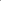 Human Resource DepartmentMr./Ms.: First Name: Last Name: Email: Tel:Position: Legal Department	Mr./Ms.: First Name: Last Name: Email: Tel:Position: Administrative DepartmentMr./Ms.: First Name: Last Name: Email: Tel:Position: Finance/Accounting DepartmentMr./Ms.: First Name: Last Name: Email: Tel:Position: Sales & Marketing DepartmentMr./Ms.: First Name: Last Name: Email: Tel:Position: Business Development DepartmentMr./Ms.: First Name: Last Name: Email: Tel:Position: 